СОБРАНИЕ МУНИЦИПАЛЬНОГО ОБРАЗОВАНИЯ«ХОЛМСКИЙ ГОРОДСКОЙ ОКРУГ»				        2013-2018 г.г.   РАСПОРЯЖЕНИЕГЛАВА МУНИЦИПАЛЬНОГО ОБРАЗОВАНИЯ «ХОЛМСКИЙ ГОРОДСКОЙ ОКРУГ» - ПРЕДСЕДАТЕЛЬ СОБРАНИЯ МУНИЦИПАЛЬНОГО ОБРАЗОВАНИЯ «ХОЛМСКИЙ ГОРОДСКОЙ ОКРУГ»№ 51											    03.05.2018 г.О проведении публичных слушаний по проекту  отчета об исполнении бюджета муниципального образования «Холмский городской округ» за 2017 год	В соответствии со статьей  28 Федерального закона от 06.10.2003 г. № 131 – ФЗ «Об общих принципах организации местного самоуправления в Российской Федерации», статьями 21 и  32 Устава муниципального образования «Холмский городской округ», статьей 13 Положения об организации и проведении публичных слушаний в муниципальном образовании «Холмский городской округ», утвержденного решением Собрания муниципального образования «Холмский городской округ» от 26.06.2014 г. № 11/5-119:Провести публичные слушания по проекту отчета об исполнении бюджета муниципального образования «Холмский городской округ» за 2017 год (далее – публичные слушания), 30 мая  2018 года в 18.00 часов в зале заседаний администрации муниципального образования «Холмский городской округ», расположенном по адресу: г. Холмск, пл. Ленина, 4. Предложения и рекомендации по проекту отчета об исполнении бюджета муниципального образования «Холмский городской округ» за 2017 год, принимаются по 30 мая 2018 г.  в письменном виде (лично гражданином или посредством почтовой связи) в рабочие дни с 09.00 часов до 13.00 часов и с 14.00 часов до 17.00 часов по адресу: г. Холмск, пл. Ленина, 4, каб. 12 (3 этаж), тел.: 2-06-10.Письменная форма предложений и рекомендаций по проекту отчета об исполнении бюджета муниципального образования «Холмский городской округ» за 2017 год должна предусматривать их свободное  прочтение, обоснование и в обязательном порядке должна содержать фамилию, имя, отчество и адрес лица, внесшего эти предложения и рекомендации.Техническое сопровождение публичных слушаний возложить на Финансовое управление администрации муниципального образования «Холмский городской округ».Опубликовать настоящее распоряжение и проект отчета об исполнении бюджета муниципального образования «Холмский городской округ» за 2017 год в газете «Холмская панорама».Организационное   обеспечение  проведения публичных слушаний и контроль за  исполнением настоящего распоряжения оставляю за собой. Исполняющий обязанностиглавы муниципального образования – председателя Собраниямуниципального образования«Холмский городской округ»							С.В.Мищенко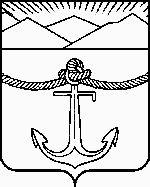 